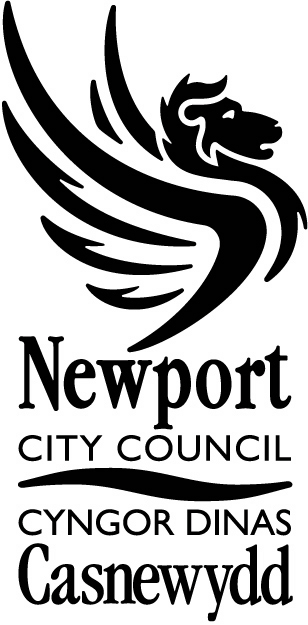 Major adaptation memorandumTo:	     Date:	     Please see below details of recommendations for Major Adaptations:Lead OT:  ………………………………………  Tel: ……………………..     (OT responsible for case following recommendations)Name:		Address:	Date of Birth:	Telephone Number:	Property Owned by:	Capacity Issues: 				Yes 				No		(Please circle)Details: 	Social and Physical Environment:-	Effects of Disability:-Service User’s Height :Service User’s Weight :Recommendations deemed necessary and appropriate:Possible solutions to persons current difficulties to be considered by surveyor e.g. stair lift, LAS, rampOther ideas considered and ruled out and why e.g. inappropriate equipment trialed1.2.3.4.5.Any other relevant Information: For Social Housing only:Number of bedrooms - ………………………………….Occupancy - ………………………………………………Joint visit needed 						 Yes                        No(Please delete as appropriate)    Signature of Assessor:  …………………………………….………..  Date: …………..……..Print:  ……………………….……….……  Designation……………………………………….Base:  …………………………………………………………..….  Tel No:  ………………….Signature of Community OT:  …………………………….………..  Date: …………..……..Print:  ……………………………..………  Designation……………………………………….Base:  …………………………………………………………..….  Tel No:  …………………Community Occupational Therapy ServicesGwasanaethau Therapi Galwedigaethol yn y GymunedADAPTATION MONITORING INFORMATION – All required boxes must be completedADAPTATION MONITORING INFORMATION – All required boxes must be completedADAPTATION MONITORING INFORMATION – All required boxes must be completedADAPTATION MONITORING INFORMATION – All required boxes must be completedADAPTATION MONITORING INFORMATION – All required boxes must be completedADAPTATION MONITORING INFORMATION – All required boxes must be completedADAPTATION MONITORING INFORMATION – All required boxes must be completedADAPTATION MONITORING INFORMATION – All required boxes must be completedADAPTATION MONITORING INFORMATION – All required boxes must be completedDate of First Contact * (Required only for NCC OT recommendations)      …………………………………*NB: The ‘First Point of Contact’ is the date of the client’s first recorded contact with the local authority, relating specifically to an adaptation, for which DFG is subsequently offered.   Alternatively, in the case of an existing client, it is the date on which the need for an adaptation for which DFG is subsequently offered is first raised, either by the client or the Authority.Date of First Contact * (Required only for NCC OT recommendations)      …………………………………*NB: The ‘First Point of Contact’ is the date of the client’s first recorded contact with the local authority, relating specifically to an adaptation, for which DFG is subsequently offered.   Alternatively, in the case of an existing client, it is the date on which the need for an adaptation for which DFG is subsequently offered is first raised, either by the client or the Authority.Date of First Contact * (Required only for NCC OT recommendations)      …………………………………*NB: The ‘First Point of Contact’ is the date of the client’s first recorded contact with the local authority, relating specifically to an adaptation, for which DFG is subsequently offered.   Alternatively, in the case of an existing client, it is the date on which the need for an adaptation for which DFG is subsequently offered is first raised, either by the client or the Authority.Date of First Contact * (Required only for NCC OT recommendations)      …………………………………*NB: The ‘First Point of Contact’ is the date of the client’s first recorded contact with the local authority, relating specifically to an adaptation, for which DFG is subsequently offered.   Alternatively, in the case of an existing client, it is the date on which the need for an adaptation for which DFG is subsequently offered is first raised, either by the client or the Authority.Date of First Contact * (Required only for NCC OT recommendations)      …………………………………*NB: The ‘First Point of Contact’ is the date of the client’s first recorded contact with the local authority, relating specifically to an adaptation, for which DFG is subsequently offered.   Alternatively, in the case of an existing client, it is the date on which the need for an adaptation for which DFG is subsequently offered is first raised, either by the client or the Authority.Date of First Contact * (Required only for NCC OT recommendations)      …………………………………*NB: The ‘First Point of Contact’ is the date of the client’s first recorded contact with the local authority, relating specifically to an adaptation, for which DFG is subsequently offered.   Alternatively, in the case of an existing client, it is the date on which the need for an adaptation for which DFG is subsequently offered is first raised, either by the client or the Authority.Date of First Contact * (Required only for NCC OT recommendations)      …………………………………*NB: The ‘First Point of Contact’ is the date of the client’s first recorded contact with the local authority, relating specifically to an adaptation, for which DFG is subsequently offered.   Alternatively, in the case of an existing client, it is the date on which the need for an adaptation for which DFG is subsequently offered is first raised, either by the client or the Authority.Date of First Contact * (Required only for NCC OT recommendations)      …………………………………*NB: The ‘First Point of Contact’ is the date of the client’s first recorded contact with the local authority, relating specifically to an adaptation, for which DFG is subsequently offered.   Alternatively, in the case of an existing client, it is the date on which the need for an adaptation for which DFG is subsequently offered is first raised, either by the client or the Authority.Date of First Contact * (Required only for NCC OT recommendations)      …………………………………*NB: The ‘First Point of Contact’ is the date of the client’s first recorded contact with the local authority, relating specifically to an adaptation, for which DFG is subsequently offered.   Alternatively, in the case of an existing client, it is the date on which the need for an adaptation for which DFG is subsequently offered is first raised, either by the client or the Authority.Date the need for adaptation was identified        (This will usually be the assessment date)                              ….………………………………Date the need for adaptation was identified        (This will usually be the assessment date)                              ….………………………………Date the need for adaptation was identified        (This will usually be the assessment date)                              ….………………………………Date the need for adaptation was identified        (This will usually be the assessment date)                              ….………………………………Date the need for adaptation was identified        (This will usually be the assessment date)                              ….………………………………Date the need for adaptation was identified        (This will usually be the assessment date)                              ….………………………………Date the need for adaptation was identified        (This will usually be the assessment date)                              ….………………………………Date the need for adaptation was identified        (This will usually be the assessment date)                              ….………………………………Date the need for adaptation was identified        (This will usually be the assessment date)                              ….………………………………OT Referral Source: (Please tick which applies)OT Referral Source: (Please tick which applies)OT Referral Source: (Please tick which applies)OT Referral Source: (Please tick which applies)OT Referral Source: (Please tick which applies)OT Referral Source: (Please tick which applies)OT Referral Source: (Please tick which applies)OT Referral Source: (Please tick which applies)OT Referral Source: (Please tick which applies)NCC: OT URGENTNCC: OT NON-URGENTNCC: OT NON-URGENTNCC: OTA URGENTNCC: OTA NON-URGENTNCC: OT DFG URGENTNCC: OT DFG NON- URGENTNCC: OT DFG NON- URGENTNCC: OTA DFG URGENTNCC: OT DFG NON-URGENTNCC: CHILDREN’S TEAM OTNCC/HB FRAILTY (CRT)NCC/HB FRAILTY (CRT)HOSPITAL OTLD OLDER PERSONS MENTAL HEALTHMENTAL HEALTHCHCCHCOTHER …………………………………………………………………………………….OTHER …………………………………………………………………………………….OTHER …………………………………………………………………………………….OTHER …………………………………………………………………………………….LONG TERM CONDITIONSLONG TERM CONDITIONSLONG TERM CONDITIONSUrgent Recommendation YES / NOUrgent Recommendation YES / NOUrgent Recommendation YES / NOUrgent Recommendation YES / NOWill the work be enabling Hospital discharge?  YES / NOWill the work be enabling Hospital discharge?  YES / NOWill the work be enabling Hospital discharge?  YES / NOWill the work be enabling Hospital discharge?  YES / NOWill the work be enabling Hospital discharge?  YES / NOafacilitating access by the disabled occupant to and from the dwellingbmaking the dwelling safe for the disabled occupant and other persons residing with himcfacilitating access by the disabled occupant to a room used or usable as the principal family roomdfacilitating access by the disabled occupant to, or providing for the disabled occupant, a room used or usable for sleeping; efacilitating access by the disabled occupant to, or providing for the disabled occupant, a room in which there is a lavatory, or facilitating the use by the disabled occupant of such a facility; ffacilitating access by the disabled occupant to, or providing for the disabled occupant, a room in which there is a bath or shower (or both), or facilitating the use by the disabled occupant of such a facility; gfacilitating access by the disabled occupant to, or providing for the disabled occupant, a room in which there is a wash hand basin, or facilitating the use by the disabled occupant of such a facility; hfacilitating the preparation and cooking of food by the disabled occupant; IJimproving any heating system in the dwelling to meet the needs of the disabled occupant or, if there is no existing heating system there or any such system is unsuitable for use by the disabled occupant, providing a heating system suitable to meet his needs; facilitating the use by the disabled occupant of a source of power, light or heat by altering the position of one or more means of access to or control of that source or by providing additional means of control; Kfacilitating access and movement by the disabled occupant around the dwelling in order to enable him to care for a person who is normally resident and is in need of such care